URZĄD MIASTA BIAŁOGARD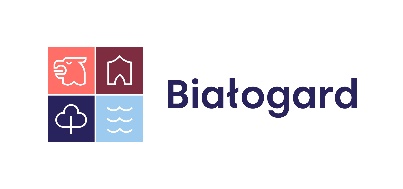 ul. 1 Maja 18, 78-200 Białogardtel. 94 3579 190 / 94 3579 191 / 94 3579 192URZĄD MIASTA BIAŁOGARDul. 1 Maja 18, 78-200 Białogardtel. 94 3579 190 / 94 3579 191 / 94 3579 192URZĄD MIASTA BIAŁOGARDul. 1 Maja 18, 78-200 Białogardtel. 94 3579 190 / 94 3579 191 / 94 3579 192URZĄD MIASTA BIAŁOGARDul. 1 Maja 18, 78-200 Białogardtel. 94 3579 190 / 94 3579 191 / 94 3579 192URZĄD MIASTA BIAŁOGARDul. 1 Maja 18, 78-200 Białogardtel. 94 3579 190 / 94 3579 191 / 94 3579 192ED-11WNIOSEKO WYDANIE OPINII DOTYCZĄCEJ SPEŁNIANIA WYMAGAŃ SANITARNO – LOKALOWYCH                                                          W KLUBIE DZIECIĘCYMWNIOSEKO WYDANIE OPINII DOTYCZĄCEJ SPEŁNIANIA WYMAGAŃ SANITARNO – LOKALOWYCH                                                          W KLUBIE DZIECIĘCYMWNIOSEKO WYDANIE OPINII DOTYCZĄCEJ SPEŁNIANIA WYMAGAŃ SANITARNO – LOKALOWYCH                                                          W KLUBIE DZIECIĘCYMObowiązuje od21-07-2020ED-11WNIOSEKO WYDANIE OPINII DOTYCZĄCEJ SPEŁNIANIA WYMAGAŃ SANITARNO – LOKALOWYCH                                                          W KLUBIE DZIECIĘCYMWNIOSEKO WYDANIE OPINII DOTYCZĄCEJ SPEŁNIANIA WYMAGAŃ SANITARNO – LOKALOWYCH                                                          W KLUBIE DZIECIĘCYMWNIOSEKO WYDANIE OPINII DOTYCZĄCEJ SPEŁNIANIA WYMAGAŃ SANITARNO – LOKALOWYCH                                                          W KLUBIE DZIECIĘCYMWersja 1                                                                                                                                                                      ……………………………………..       ………………………….                                                                                                                                                                                                       Miejscowość                                    dataNazwa organu: ………………………………………….Ulica: ………………………………………………………..Miejscowość: …………………………………………….       BURMISTRZ BIAŁOGARDU1.Imię i nazwisko/nazwa wnioskodawcy: ……………………………………………………………………………….…………………………….2. Adres: ………………………………………………………………………………………………………..…………………………………………………….3. Numer telefonu: ………………………………………………………………………………………………..……………………………………………4 . NIP: ………………………………………………………………………………………………………………………………………………………………..5. REGON: …………………………………………………………………………………………………………………………………………………………..6. Nazwa klubu dziecięcego: ……………………………………………………………………………………………………………………………….7. Adres lokalu, w którym planowane jest prowadzenie klubu dziecięcego: ………………………………………………………..………………………………………………………………………………………………………………………………………….…………………………………8. Planowana liczba dzieci objętych opieką w klubie dziecięcym: ……………………………………………………………………….9. Planowany czas pobytu dzieci w klubie dziecięcym: …………………………………………………………………………...............10. Informacja o wyposażeniu: …………………………………………………………………………………………………………………………..…………………………………………………………………………………………………………………………………………………………………………………………………………………………………………………………………………………………………………………………………….....................…………………………………………………………………………………………………………………………………………………………………………..
Do wnioski dołączam:1. Kserokopia decyzji o pozwoleniu na użytkowanie obiektu budowlanego lub dokonaniu zawiadomienia o zakończeniu budowy, wobec którego organ nadzoru budowlanego w terminie nie wniósł sprzeciwu,2.Opis lokalu wraz z rysunkami rzutów, w tym informacje dotyczące liczby i wielkości (w m2) pomieszczeń 
z uwzględnieniem przeznaczenia pomieszczeń,3. Kserokopię decyzji dot. spełniania wymagań przeciwpożarowych,4. Kserokopia tytułu prawnego do lokalu,5. Kserokopia wyniku pomiaru skuteczności wentylacji grawitacyjnej i/lub wentylacji mechanicznej lub klimatyzacji (jeżeli taka występuje),6. Kserokopia wyniku badania bakteriologicznego wody,7. Kserokopia wyniku pomiaru natężenia oświetlenia lokalu zgodnego z Polską Normą,8. Informacja o prowadzonym żywieniu w placówce,9. Kserokopie umowy na wywóz śmieci.                                                                                                                                             …………………………………………………………………                                                                                                                                                        data  i  czytelny podpis wnioskodawcy                                                                                                                                                                      ……………………………………..       ………………………….                                                                                                                                                                                                       Miejscowość                                    dataNazwa organu: ………………………………………….Ulica: ………………………………………………………..Miejscowość: …………………………………………….       BURMISTRZ BIAŁOGARDU1.Imię i nazwisko/nazwa wnioskodawcy: ……………………………………………………………………………….…………………………….2. Adres: ………………………………………………………………………………………………………..…………………………………………………….3. Numer telefonu: ………………………………………………………………………………………………..……………………………………………4 . NIP: ………………………………………………………………………………………………………………………………………………………………..5. REGON: …………………………………………………………………………………………………………………………………………………………..6. Nazwa klubu dziecięcego: ……………………………………………………………………………………………………………………………….7. Adres lokalu, w którym planowane jest prowadzenie klubu dziecięcego: ………………………………………………………..………………………………………………………………………………………………………………………………………….…………………………………8. Planowana liczba dzieci objętych opieką w klubie dziecięcym: ……………………………………………………………………….9. Planowany czas pobytu dzieci w klubie dziecięcym: …………………………………………………………………………...............10. Informacja o wyposażeniu: …………………………………………………………………………………………………………………………..…………………………………………………………………………………………………………………………………………………………………………………………………………………………………………………………………………………………………………………………………….....................…………………………………………………………………………………………………………………………………………………………………………..
Do wnioski dołączam:1. Kserokopia decyzji o pozwoleniu na użytkowanie obiektu budowlanego lub dokonaniu zawiadomienia o zakończeniu budowy, wobec którego organ nadzoru budowlanego w terminie nie wniósł sprzeciwu,2.Opis lokalu wraz z rysunkami rzutów, w tym informacje dotyczące liczby i wielkości (w m2) pomieszczeń 
z uwzględnieniem przeznaczenia pomieszczeń,3. Kserokopię decyzji dot. spełniania wymagań przeciwpożarowych,4. Kserokopia tytułu prawnego do lokalu,5. Kserokopia wyniku pomiaru skuteczności wentylacji grawitacyjnej i/lub wentylacji mechanicznej lub klimatyzacji (jeżeli taka występuje),6. Kserokopia wyniku badania bakteriologicznego wody,7. Kserokopia wyniku pomiaru natężenia oświetlenia lokalu zgodnego z Polską Normą,8. Informacja o prowadzonym żywieniu w placówce,9. Kserokopie umowy na wywóz śmieci.                                                                                                                                             …………………………………………………………………                                                                                                                                                        data  i  czytelny podpis wnioskodawcy                                                                                                                                                                      ……………………………………..       ………………………….                                                                                                                                                                                                       Miejscowość                                    dataNazwa organu: ………………………………………….Ulica: ………………………………………………………..Miejscowość: …………………………………………….       BURMISTRZ BIAŁOGARDU1.Imię i nazwisko/nazwa wnioskodawcy: ……………………………………………………………………………….…………………………….2. Adres: ………………………………………………………………………………………………………..…………………………………………………….3. Numer telefonu: ………………………………………………………………………………………………..……………………………………………4 . NIP: ………………………………………………………………………………………………………………………………………………………………..5. REGON: …………………………………………………………………………………………………………………………………………………………..6. Nazwa klubu dziecięcego: ……………………………………………………………………………………………………………………………….7. Adres lokalu, w którym planowane jest prowadzenie klubu dziecięcego: ………………………………………………………..………………………………………………………………………………………………………………………………………….…………………………………8. Planowana liczba dzieci objętych opieką w klubie dziecięcym: ……………………………………………………………………….9. Planowany czas pobytu dzieci w klubie dziecięcym: …………………………………………………………………………...............10. Informacja o wyposażeniu: …………………………………………………………………………………………………………………………..…………………………………………………………………………………………………………………………………………………………………………………………………………………………………………………………………………………………………………………………………….....................…………………………………………………………………………………………………………………………………………………………………………..
Do wnioski dołączam:1. Kserokopia decyzji o pozwoleniu na użytkowanie obiektu budowlanego lub dokonaniu zawiadomienia o zakończeniu budowy, wobec którego organ nadzoru budowlanego w terminie nie wniósł sprzeciwu,2.Opis lokalu wraz z rysunkami rzutów, w tym informacje dotyczące liczby i wielkości (w m2) pomieszczeń 
z uwzględnieniem przeznaczenia pomieszczeń,3. Kserokopię decyzji dot. spełniania wymagań przeciwpożarowych,4. Kserokopia tytułu prawnego do lokalu,5. Kserokopia wyniku pomiaru skuteczności wentylacji grawitacyjnej i/lub wentylacji mechanicznej lub klimatyzacji (jeżeli taka występuje),6. Kserokopia wyniku badania bakteriologicznego wody,7. Kserokopia wyniku pomiaru natężenia oświetlenia lokalu zgodnego z Polską Normą,8. Informacja o prowadzonym żywieniu w placówce,9. Kserokopie umowy na wywóz śmieci.                                                                                                                                             …………………………………………………………………                                                                                                                                                        data  i  czytelny podpis wnioskodawcy                                                                                                                                                                      ……………………………………..       ………………………….                                                                                                                                                                                                       Miejscowość                                    dataNazwa organu: ………………………………………….Ulica: ………………………………………………………..Miejscowość: …………………………………………….       BURMISTRZ BIAŁOGARDU1.Imię i nazwisko/nazwa wnioskodawcy: ……………………………………………………………………………….…………………………….2. Adres: ………………………………………………………………………………………………………..…………………………………………………….3. Numer telefonu: ………………………………………………………………………………………………..……………………………………………4 . NIP: ………………………………………………………………………………………………………………………………………………………………..5. REGON: …………………………………………………………………………………………………………………………………………………………..6. Nazwa klubu dziecięcego: ……………………………………………………………………………………………………………………………….7. Adres lokalu, w którym planowane jest prowadzenie klubu dziecięcego: ………………………………………………………..………………………………………………………………………………………………………………………………………….…………………………………8. Planowana liczba dzieci objętych opieką w klubie dziecięcym: ……………………………………………………………………….9. Planowany czas pobytu dzieci w klubie dziecięcym: …………………………………………………………………………...............10. Informacja o wyposażeniu: …………………………………………………………………………………………………………………………..…………………………………………………………………………………………………………………………………………………………………………………………………………………………………………………………………………………………………………………………………….....................…………………………………………………………………………………………………………………………………………………………………………..
Do wnioski dołączam:1. Kserokopia decyzji o pozwoleniu na użytkowanie obiektu budowlanego lub dokonaniu zawiadomienia o zakończeniu budowy, wobec którego organ nadzoru budowlanego w terminie nie wniósł sprzeciwu,2.Opis lokalu wraz z rysunkami rzutów, w tym informacje dotyczące liczby i wielkości (w m2) pomieszczeń 
z uwzględnieniem przeznaczenia pomieszczeń,3. Kserokopię decyzji dot. spełniania wymagań przeciwpożarowych,4. Kserokopia tytułu prawnego do lokalu,5. Kserokopia wyniku pomiaru skuteczności wentylacji grawitacyjnej i/lub wentylacji mechanicznej lub klimatyzacji (jeżeli taka występuje),6. Kserokopia wyniku badania bakteriologicznego wody,7. Kserokopia wyniku pomiaru natężenia oświetlenia lokalu zgodnego z Polską Normą,8. Informacja o prowadzonym żywieniu w placówce,9. Kserokopie umowy na wywóz śmieci.                                                                                                                                             …………………………………………………………………                                                                                                                                                        data  i  czytelny podpis wnioskodawcy                                                                                                                                                                      ……………………………………..       ………………………….                                                                                                                                                                                                       Miejscowość                                    dataNazwa organu: ………………………………………….Ulica: ………………………………………………………..Miejscowość: …………………………………………….       BURMISTRZ BIAŁOGARDU1.Imię i nazwisko/nazwa wnioskodawcy: ……………………………………………………………………………….…………………………….2. Adres: ………………………………………………………………………………………………………..…………………………………………………….3. Numer telefonu: ………………………………………………………………………………………………..……………………………………………4 . NIP: ………………………………………………………………………………………………………………………………………………………………..5. REGON: …………………………………………………………………………………………………………………………………………………………..6. Nazwa klubu dziecięcego: ……………………………………………………………………………………………………………………………….7. Adres lokalu, w którym planowane jest prowadzenie klubu dziecięcego: ………………………………………………………..………………………………………………………………………………………………………………………………………….…………………………………8. Planowana liczba dzieci objętych opieką w klubie dziecięcym: ……………………………………………………………………….9. Planowany czas pobytu dzieci w klubie dziecięcym: …………………………………………………………………………...............10. Informacja o wyposażeniu: …………………………………………………………………………………………………………………………..…………………………………………………………………………………………………………………………………………………………………………………………………………………………………………………………………………………………………………………………………….....................…………………………………………………………………………………………………………………………………………………………………………..
Do wnioski dołączam:1. Kserokopia decyzji o pozwoleniu na użytkowanie obiektu budowlanego lub dokonaniu zawiadomienia o zakończeniu budowy, wobec którego organ nadzoru budowlanego w terminie nie wniósł sprzeciwu,2.Opis lokalu wraz z rysunkami rzutów, w tym informacje dotyczące liczby i wielkości (w m2) pomieszczeń 
z uwzględnieniem przeznaczenia pomieszczeń,3. Kserokopię decyzji dot. spełniania wymagań przeciwpożarowych,4. Kserokopia tytułu prawnego do lokalu,5. Kserokopia wyniku pomiaru skuteczności wentylacji grawitacyjnej i/lub wentylacji mechanicznej lub klimatyzacji (jeżeli taka występuje),6. Kserokopia wyniku badania bakteriologicznego wody,7. Kserokopia wyniku pomiaru natężenia oświetlenia lokalu zgodnego z Polską Normą,8. Informacja o prowadzonym żywieniu w placówce,9. Kserokopie umowy na wywóz śmieci.                                                                                                                                             …………………………………………………………………                                                                                                                                                        data  i  czytelny podpis wnioskodawcySporządziła:Marta GrabczyńskaNaczelnik Wydziału EdukacjiSporządziła:Marta GrabczyńskaNaczelnik Wydziału EdukacjiSprawdził:Piotr JanowskiSekretarz MiastaZatwierdził:Emilia Bury Burmistrz BiałogarduZatwierdził:Emilia Bury Burmistrz Białogardu